If completing by hand, then this application should be typed, or you should ensure that you write clearly in black pen, so that this application is easy to read when photocopied. Should you require assistance in completing this application form, please contact the Assistant Bursar.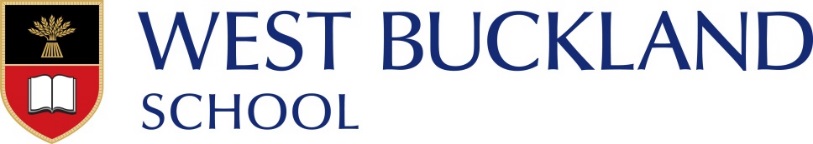 Job Application FormApplication Number:(For office use only)Post Title:1.Personal DetailsPersonal DetailsPersonal DetailsPersonal DetailsPersonal DetailsPersonal DetailsPersonal DetailsPersonal DetailsPersonal DetailsPersonal DetailsPersonal DetailsPersonal DetailsPersonal DetailsPersonal DetailsPersonal DetailsPersonal Details1.Last Name:Last Name:Last Name:Last Name:Last Name:Last Name:Last Name:First Name(s):First Name(s):First Name(s):First Name(s):First Name(s):First Name(s):First Name(s):Title:1.1.Previous Surnames/Maiden Name:Previous Surnames/Maiden Name:Previous Surnames/Maiden Name:Previous Surnames/Maiden Name:1.Address:1.Address:Post Code1.Telephone Numbers:Telephone Numbers:Telephone Numbers:WorkHomeHome1.Mobile:Mobile:E-Mail Address:E-Mail Address:E-Mail Address:E-Mail Address:1.Nationality:Nationality:Own Transport:Own Transport:Own Transport:Own Transport:YES / NOYES / NOYES / NOYES / NOYES / NOYES / NO1.Date of Birth:Date of Birth:N.I. Number:N.I. Number:N.I. Number:N.I. Number:1.2.Present or Most Recent EmploymentPresent or Most Recent EmploymentPresent or Most Recent EmploymentPresent or Most Recent EmploymentPresent or Most Recent EmploymentPresent or Most Recent EmploymentPresent or Most Recent EmploymentPresent or Most Recent EmploymentPresent or Most Recent EmploymentPresent or Most Recent EmploymentPresent or Most Recent EmploymentPresent or Most Recent EmploymentPresent or Most Recent EmploymentPresent or Most Recent EmploymentPresent or Most Recent EmploymentPresent or Most Recent EmploymentPresent or Most Recent EmploymentPresent or Most Recent EmploymentPresent or Most Recent EmploymentPresent or Most Recent Employment2.Employer’s Name:Employer’s Name:Employer’s Name:2.Employer’s Address:Employer’s Address:Employer’s Address:2.Employer’s Address:Employer’s Address:Employer’s Address:Post CodePost CodePost CodePost Code2.Post Title:Post Title:Post Title:2.Dates of Appointment:Dates of Appointment:Dates of Appointment:FromFromToToToPresent, orPresent, orPresent, orPresent, orPresent, orPresent, orPresent, or2.Dates of Appointment:Dates of Appointment:Dates of Appointment:FromFromToToToDateDateDate2.Main Responsibilities:(Do not overrun the page boundary; continue on a separate sheet if necessary)Main Responsibilities:(Do not overrun the page boundary; continue on a separate sheet if necessary)Main Responsibilities:(Do not overrun the page boundary; continue on a separate sheet if necessary)2.Period of Notice Required:Period of Notice Required:Period of Notice Required:Period of Notice Required:Salary / Wage: £Salary / Wage: £Salary / Wage: £ Full-Time Part-Time Full-Time Part-Time2.If unemployed, then please give a brief outline of your current situation / occupation (including any voluntary work):(Do not overrun the page boundary; continue on a separate sheet if necessary)If unemployed, then please give a brief outline of your current situation / occupation (including any voluntary work):(Do not overrun the page boundary; continue on a separate sheet if necessary)If unemployed, then please give a brief outline of your current situation / occupation (including any voluntary work):(Do not overrun the page boundary; continue on a separate sheet if necessary)If unemployed, then please give a brief outline of your current situation / occupation (including any voluntary work):(Do not overrun the page boundary; continue on a separate sheet if necessary)If unemployed, then please give a brief outline of your current situation / occupation (including any voluntary work):(Do not overrun the page boundary; continue on a separate sheet if necessary)If unemployed, then please give a brief outline of your current situation / occupation (including any voluntary work):(Do not overrun the page boundary; continue on a separate sheet if necessary)If unemployed, then please give a brief outline of your current situation / occupation (including any voluntary work):(Do not overrun the page boundary; continue on a separate sheet if necessary)If unemployed, then please give a brief outline of your current situation / occupation (including any voluntary work):(Do not overrun the page boundary; continue on a separate sheet if necessary)If unemployed, then please give a brief outline of your current situation / occupation (including any voluntary work):(Do not overrun the page boundary; continue on a separate sheet if necessary)If unemployed, then please give a brief outline of your current situation / occupation (including any voluntary work):(Do not overrun the page boundary; continue on a separate sheet if necessary)If unemployed, then please give a brief outline of your current situation / occupation (including any voluntary work):(Do not overrun the page boundary; continue on a separate sheet if necessary)If unemployed, then please give a brief outline of your current situation / occupation (including any voluntary work):(Do not overrun the page boundary; continue on a separate sheet if necessary)If unemployed, then please give a brief outline of your current situation / occupation (including any voluntary work):(Do not overrun the page boundary; continue on a separate sheet if necessary)If unemployed, then please give a brief outline of your current situation / occupation (including any voluntary work):(Do not overrun the page boundary; continue on a separate sheet if necessary)If unemployed, then please give a brief outline of your current situation / occupation (including any voluntary work):(Do not overrun the page boundary; continue on a separate sheet if necessary)If unemployed, then please give a brief outline of your current situation / occupation (including any voluntary work):(Do not overrun the page boundary; continue on a separate sheet if necessary)If unemployed, then please give a brief outline of your current situation / occupation (including any voluntary work):(Do not overrun the page boundary; continue on a separate sheet if necessary)If unemployed, then please give a brief outline of your current situation / occupation (including any voluntary work):(Do not overrun the page boundary; continue on a separate sheet if necessary)If unemployed, then please give a brief outline of your current situation / occupation (including any voluntary work):(Do not overrun the page boundary; continue on a separate sheet if necessary)2.2.3.Previous Employment    (Please start with the most recent. Include all paid / unpaid / voluntary work, you are required to give details of your complete employment history)(Do not overrun the page boundary; continue on a separate sheet if necessary)Previous Employment    (Please start with the most recent. Include all paid / unpaid / voluntary work, you are required to give details of your complete employment history)(Do not overrun the page boundary; continue on a separate sheet if necessary)Previous Employment    (Please start with the most recent. Include all paid / unpaid / voluntary work, you are required to give details of your complete employment history)(Do not overrun the page boundary; continue on a separate sheet if necessary)Previous Employment    (Please start with the most recent. Include all paid / unpaid / voluntary work, you are required to give details of your complete employment history)(Do not overrun the page boundary; continue on a separate sheet if necessary)Previous Employment    (Please start with the most recent. Include all paid / unpaid / voluntary work, you are required to give details of your complete employment history)(Do not overrun the page boundary; continue on a separate sheet if necessary)Previous Employment    (Please start with the most recent. Include all paid / unpaid / voluntary work, you are required to give details of your complete employment history)(Do not overrun the page boundary; continue on a separate sheet if necessary)Previous Employment    (Please start with the most recent. Include all paid / unpaid / voluntary work, you are required to give details of your complete employment history)(Do not overrun the page boundary; continue on a separate sheet if necessary)Previous Employment    (Please start with the most recent. Include all paid / unpaid / voluntary work, you are required to give details of your complete employment history)(Do not overrun the page boundary; continue on a separate sheet if necessary)Previous Employment    (Please start with the most recent. Include all paid / unpaid / voluntary work, you are required to give details of your complete employment history)(Do not overrun the page boundary; continue on a separate sheet if necessary)Previous Employment    (Please start with the most recent. Include all paid / unpaid / voluntary work, you are required to give details of your complete employment history)(Do not overrun the page boundary; continue on a separate sheet if necessary)Previous Employment    (Please start with the most recent. Include all paid / unpaid / voluntary work, you are required to give details of your complete employment history)(Do not overrun the page boundary; continue on a separate sheet if necessary)Previous Employment    (Please start with the most recent. Include all paid / unpaid / voluntary work, you are required to give details of your complete employment history)(Do not overrun the page boundary; continue on a separate sheet if necessary)Previous Employment    (Please start with the most recent. Include all paid / unpaid / voluntary work, you are required to give details of your complete employment history)(Do not overrun the page boundary; continue on a separate sheet if necessary)Previous Employment    (Please start with the most recent. Include all paid / unpaid / voluntary work, you are required to give details of your complete employment history)(Do not overrun the page boundary; continue on a separate sheet if necessary)Previous Employment    (Please start with the most recent. Include all paid / unpaid / voluntary work, you are required to give details of your complete employment history)(Do not overrun the page boundary; continue on a separate sheet if necessary)Previous Employment    (Please start with the most recent. Include all paid / unpaid / voluntary work, you are required to give details of your complete employment history)(Do not overrun the page boundary; continue on a separate sheet if necessary)Previous Employment    (Please start with the most recent. Include all paid / unpaid / voluntary work, you are required to give details of your complete employment history)(Do not overrun the page boundary; continue on a separate sheet if necessary)Previous Employment    (Please start with the most recent. Include all paid / unpaid / voluntary work, you are required to give details of your complete employment history)(Do not overrun the page boundary; continue on a separate sheet if necessary)Previous Employment    (Please start with the most recent. Include all paid / unpaid / voluntary work, you are required to give details of your complete employment history)(Do not overrun the page boundary; continue on a separate sheet if necessary)Previous Employment    (Please start with the most recent. Include all paid / unpaid / voluntary work, you are required to give details of your complete employment history)(Do not overrun the page boundary; continue on a separate sheet if necessary)3.Dates of Appointment: From	   ToDates of Appointment: From	   ToEmployer’s Name:Employer’s Name:Employer’s Name:Employer’s Name:Post Title:Post Title:Post Title:Main Responsibilities:Main Responsibilities:Main Responsibilities:Main Responsibilities:Salary / Wage:Salary / Wage:Salary / Wage:Salary / Wage:Reason for Change:Reason for Change:3.3.3.3.3.4.General & Further Education (include relevant professional and technical qualifications.)(Do not overrun the page boundary; continue on a separate sheet if necessary)General & Further Education (include relevant professional and technical qualifications.)(Do not overrun the page boundary; continue on a separate sheet if necessary)General & Further Education (include relevant professional and technical qualifications.)(Do not overrun the page boundary; continue on a separate sheet if necessary)General & Further Education (include relevant professional and technical qualifications.)(Do not overrun the page boundary; continue on a separate sheet if necessary)General & Further Education (include relevant professional and technical qualifications.)(Do not overrun the page boundary; continue on a separate sheet if necessary)4.School / College / University / Professional Body:Qualification Obtained:Grade / Level:Date Obtained:4.4.5.Training (please list only those courses relevant to this particular post.)(Do not overrun the page boundary; continue on a separate sheet if necessary)Training (please list only those courses relevant to this particular post.)(Do not overrun the page boundary; continue on a separate sheet if necessary)Training (please list only those courses relevant to this particular post.)(Do not overrun the page boundary; continue on a separate sheet if necessary)Training (please list only those courses relevant to this particular post.)(Do not overrun the page boundary; continue on a separate sheet if necessary)Training (please list only those courses relevant to this particular post.)(Do not overrun the page boundary; continue on a separate sheet if necessary)5.Approximate Start Date:Course Title:Approximate Duration:College or Organisation:5.5.6.Interests(Do not overrun the page boundary; continue on a separate sheet if necessary)Interests(Do not overrun the page boundary; continue on a separate sheet if necessary)6.6.7.Physical fitness with details of any limitations or illnesses(Do not overrun the page boundary; continue on a separate sheet if necessary)Physical fitness with details of any limitations or illnesses(Do not overrun the page boundary; continue on a separate sheet if necessary)7.7.8.Why do you want the job?(Do not overrun the page boundary; continue on a separate sheet if necessary)Why do you want the job?(Do not overrun the page boundary; continue on a separate sheet if necessary)8.8.9.Existing contacts: Please indicate if you know any existing employees or Governors at West Buckland School and if so, how you know them.(Do not overrun the page boundary; continue on a separate sheet if necessary)Existing contacts: Please indicate if you know any existing employees or Governors at West Buckland School and if so, how you know them.(Do not overrun the page boundary; continue on a separate sheet if necessary)9.9.10.ReferencesReferencesReferencesReferencesReferences10.Please give the names of two people who could provide a reference regarding your suitability for the post for which you are applying.  One of these should be your present or most recent employer. Where you are not currently working with children but have done so in the past, one referee must be from the employer by whom you were recently employed in work with children. You should not give friends or relatives as referees. The School reserves the right to contact any previous employer.Please give the names of two people who could provide a reference regarding your suitability for the post for which you are applying.  One of these should be your present or most recent employer. Where you are not currently working with children but have done so in the past, one referee must be from the employer by whom you were recently employed in work with children. You should not give friends or relatives as referees. The School reserves the right to contact any previous employer.Please give the names of two people who could provide a reference regarding your suitability for the post for which you are applying.  One of these should be your present or most recent employer. Where you are not currently working with children but have done so in the past, one referee must be from the employer by whom you were recently employed in work with children. You should not give friends or relatives as referees. The School reserves the right to contact any previous employer.Please give the names of two people who could provide a reference regarding your suitability for the post for which you are applying.  One of these should be your present or most recent employer. Where you are not currently working with children but have done so in the past, one referee must be from the employer by whom you were recently employed in work with children. You should not give friends or relatives as referees. The School reserves the right to contact any previous employer.Please give the names of two people who could provide a reference regarding your suitability for the post for which you are applying.  One of these should be your present or most recent employer. Where you are not currently working with children but have done so in the past, one referee must be from the employer by whom you were recently employed in work with children. You should not give friends or relatives as referees. The School reserves the right to contact any previous employer.10.Name10.Job Title / Position10.Address10.Post Code10.Telephone Number10.E-Mail Address10.May we request a reference prior to interview? Yes No Yes No10.Criminal Conviction DeclarationCriminal Conviction DeclarationCriminal Conviction DeclarationCriminal Conviction DeclarationCriminal Conviction DeclarationCriminal Conviction DeclarationAs the job for which you are applying involves substantial opportunity for access to children, it is important that you provide us with legally accurate answers. Upfront disclosure of a criminal record may not debar you from appointment as we shall consider the nature of the offence, how long ago and at what age it was committed and any other relevant factors. Please submit information in confidence enclosing details in a separate sealed envelope which will be seen by the Head and then destroyed by the Assistant Bursar.  If you would like to discuss this beforehand, please telephone in confidence to the Assistant Bursar for advice.Please disclose any unspent convictions, cautions, reprimands or warnings. Please note that the amendments to the Exceptions Order 1975 (2013) provide that certain spent convictions and cautions are 'protected' and are not subject to disclosure to employers and cannot be taken into account. Guidance and criteria on the filtering of these cautions and convictions can be found at the Disclosure and Barring Service website. www.gov.uk/dbs  All other spent connections and cautions must be disclosed.You should be aware that the School will institute its own checks on successful applicants with the Disclosure and Barring Service.  Failure to declare any convictions (that are not subject to DBS filtering) may disqualify you for appointment or result in summary dismissal if the discrepancy comes to light subsequently please tick as appropriate:As the job for which you are applying involves substantial opportunity for access to children, it is important that you provide us with legally accurate answers. Upfront disclosure of a criminal record may not debar you from appointment as we shall consider the nature of the offence, how long ago and at what age it was committed and any other relevant factors. Please submit information in confidence enclosing details in a separate sealed envelope which will be seen by the Head and then destroyed by the Assistant Bursar.  If you would like to discuss this beforehand, please telephone in confidence to the Assistant Bursar for advice.Please disclose any unspent convictions, cautions, reprimands or warnings. Please note that the amendments to the Exceptions Order 1975 (2013) provide that certain spent convictions and cautions are 'protected' and are not subject to disclosure to employers and cannot be taken into account. Guidance and criteria on the filtering of these cautions and convictions can be found at the Disclosure and Barring Service website. www.gov.uk/dbs  All other spent connections and cautions must be disclosed.You should be aware that the School will institute its own checks on successful applicants with the Disclosure and Barring Service.  Failure to declare any convictions (that are not subject to DBS filtering) may disqualify you for appointment or result in summary dismissal if the discrepancy comes to light subsequently please tick as appropriate:As the job for which you are applying involves substantial opportunity for access to children, it is important that you provide us with legally accurate answers. Upfront disclosure of a criminal record may not debar you from appointment as we shall consider the nature of the offence, how long ago and at what age it was committed and any other relevant factors. Please submit information in confidence enclosing details in a separate sealed envelope which will be seen by the Head and then destroyed by the Assistant Bursar.  If you would like to discuss this beforehand, please telephone in confidence to the Assistant Bursar for advice.Please disclose any unspent convictions, cautions, reprimands or warnings. Please note that the amendments to the Exceptions Order 1975 (2013) provide that certain spent convictions and cautions are 'protected' and are not subject to disclosure to employers and cannot be taken into account. Guidance and criteria on the filtering of these cautions and convictions can be found at the Disclosure and Barring Service website. www.gov.uk/dbs  All other spent connections and cautions must be disclosed.You should be aware that the School will institute its own checks on successful applicants with the Disclosure and Barring Service.  Failure to declare any convictions (that are not subject to DBS filtering) may disqualify you for appointment or result in summary dismissal if the discrepancy comes to light subsequently please tick as appropriate:As the job for which you are applying involves substantial opportunity for access to children, it is important that you provide us with legally accurate answers. Upfront disclosure of a criminal record may not debar you from appointment as we shall consider the nature of the offence, how long ago and at what age it was committed and any other relevant factors. Please submit information in confidence enclosing details in a separate sealed envelope which will be seen by the Head and then destroyed by the Assistant Bursar.  If you would like to discuss this beforehand, please telephone in confidence to the Assistant Bursar for advice.Please disclose any unspent convictions, cautions, reprimands or warnings. Please note that the amendments to the Exceptions Order 1975 (2013) provide that certain spent convictions and cautions are 'protected' and are not subject to disclosure to employers and cannot be taken into account. Guidance and criteria on the filtering of these cautions and convictions can be found at the Disclosure and Barring Service website. www.gov.uk/dbs  All other spent connections and cautions must be disclosed.You should be aware that the School will institute its own checks on successful applicants with the Disclosure and Barring Service.  Failure to declare any convictions (that are not subject to DBS filtering) may disqualify you for appointment or result in summary dismissal if the discrepancy comes to light subsequently please tick as appropriate:As the job for which you are applying involves substantial opportunity for access to children, it is important that you provide us with legally accurate answers. Upfront disclosure of a criminal record may not debar you from appointment as we shall consider the nature of the offence, how long ago and at what age it was committed and any other relevant factors. Please submit information in confidence enclosing details in a separate sealed envelope which will be seen by the Head and then destroyed by the Assistant Bursar.  If you would like to discuss this beforehand, please telephone in confidence to the Assistant Bursar for advice.Please disclose any unspent convictions, cautions, reprimands or warnings. Please note that the amendments to the Exceptions Order 1975 (2013) provide that certain spent convictions and cautions are 'protected' and are not subject to disclosure to employers and cannot be taken into account. Guidance and criteria on the filtering of these cautions and convictions can be found at the Disclosure and Barring Service website. www.gov.uk/dbs  All other spent connections and cautions must be disclosed.You should be aware that the School will institute its own checks on successful applicants with the Disclosure and Barring Service.  Failure to declare any convictions (that are not subject to DBS filtering) may disqualify you for appointment or result in summary dismissal if the discrepancy comes to light subsequently please tick as appropriate:As the job for which you are applying involves substantial opportunity for access to children, it is important that you provide us with legally accurate answers. Upfront disclosure of a criminal record may not debar you from appointment as we shall consider the nature of the offence, how long ago and at what age it was committed and any other relevant factors. Please submit information in confidence enclosing details in a separate sealed envelope which will be seen by the Head and then destroyed by the Assistant Bursar.  If you would like to discuss this beforehand, please telephone in confidence to the Assistant Bursar for advice.Please disclose any unspent convictions, cautions, reprimands or warnings. Please note that the amendments to the Exceptions Order 1975 (2013) provide that certain spent convictions and cautions are 'protected' and are not subject to disclosure to employers and cannot be taken into account. Guidance and criteria on the filtering of these cautions and convictions can be found at the Disclosure and Barring Service website. www.gov.uk/dbs  All other spent connections and cautions must be disclosed.You should be aware that the School will institute its own checks on successful applicants with the Disclosure and Barring Service.  Failure to declare any convictions (that are not subject to DBS filtering) may disqualify you for appointment or result in summary dismissal if the discrepancy comes to light subsequently please tick as appropriate:Data Protection Act 1998The information that you provide is subject to the protection of the Data Protection Act 1998, and will not be used for any alternative purpose without your consent.  DeclarationDeclarationDeclarationDeclarationDeclarationTo the best of my knowledge and belief, the information contained in this form is accurate. I understand that giving false information, or failure to supply details, will invalidate an offer of employment, or lead to termination of employment. I agree to this information being used for legitimate purposes connected with recruitment and selection monitoring, and understand that this record will form the basis of my personnel record if I am the successful candidate.Please note that, in submitting this application, you have accepted these terms, and agree to this declaration.WHERE REQUIRED, EVIDENCE OF QUALIFICATIONS WILL BE NECESSARY PRIOR TO COMMENCEMENT OF EMPLOYMENT.To the best of my knowledge and belief, the information contained in this form is accurate. I understand that giving false information, or failure to supply details, will invalidate an offer of employment, or lead to termination of employment. I agree to this information being used for legitimate purposes connected with recruitment and selection monitoring, and understand that this record will form the basis of my personnel record if I am the successful candidate.Please note that, in submitting this application, you have accepted these terms, and agree to this declaration.WHERE REQUIRED, EVIDENCE OF QUALIFICATIONS WILL BE NECESSARY PRIOR TO COMMENCEMENT OF EMPLOYMENT.To the best of my knowledge and belief, the information contained in this form is accurate. I understand that giving false information, or failure to supply details, will invalidate an offer of employment, or lead to termination of employment. I agree to this information being used for legitimate purposes connected with recruitment and selection monitoring, and understand that this record will form the basis of my personnel record if I am the successful candidate.Please note that, in submitting this application, you have accepted these terms, and agree to this declaration.WHERE REQUIRED, EVIDENCE OF QUALIFICATIONS WILL BE NECESSARY PRIOR TO COMMENCEMENT OF EMPLOYMENT.To the best of my knowledge and belief, the information contained in this form is accurate. I understand that giving false information, or failure to supply details, will invalidate an offer of employment, or lead to termination of employment. I agree to this information being used for legitimate purposes connected with recruitment and selection monitoring, and understand that this record will form the basis of my personnel record if I am the successful candidate.Please note that, in submitting this application, you have accepted these terms, and agree to this declaration.WHERE REQUIRED, EVIDENCE OF QUALIFICATIONS WILL BE NECESSARY PRIOR TO COMMENCEMENT OF EMPLOYMENT.To the best of my knowledge and belief, the information contained in this form is accurate. I understand that giving false information, or failure to supply details, will invalidate an offer of employment, or lead to termination of employment. I agree to this information being used for legitimate purposes connected with recruitment and selection monitoring, and understand that this record will form the basis of my personnel record if I am the successful candidate.Please note that, in submitting this application, you have accepted these terms, and agree to this declaration.WHERE REQUIRED, EVIDENCE OF QUALIFICATIONS WILL BE NECESSARY PRIOR TO COMMENCEMENT OF EMPLOYMENT.Signed: (type your name if e-mailing this form)Date:Conditions of EmploymentPlease note, this position is designated as being within regulated activity and requires clearance from the Disclosure & Barring Service (DBS) via an Enhanced DBS Disclosure. The successful applicant will be issued with a disclosure form for completion on acceptance of the position.Any offer of employment is made only of the condition of receiving two satisfactory references. Acknowledgement of This ApplicationPlease send this fully completed application form, and any supporting information, to recruitment@westbuckland.com  or by post to: Assistant Bursar, West Buckland School, West Buckland, Barnstaple, EX32 0SX.If you have not been called for interview within eight weeks of the closing date, then this normally means that your application has been unsuccessful. If you are not successful on this occasion, we wish you success in your future career wherever it takes you.